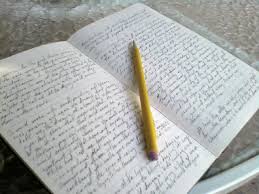 Argumentative/Opinion Writing TermsClaim: a statement that articulates the main point of your opinion or argument.Reasoning: the “because” part of your opinion or argument; the explanation for why you made the claim.Evidence: Support for your reasoning in your opinion/argument; it’s the “for example” part of your opinion; should be text-based, reasonable, and reliable.SENTENCE STARTERS FOR CLAIMS, REASONING, AND EVIDENCECLAIMS  –AND—COUNTER CLAIMSREASONINGEVIDENCEThe central issue is. . .One of the most important/controversial/interesting issues/problems is . . .The purpose of this paper is. . .This paper describes/analyzes. . .This is to show/explain/discuss. . .It can be claimed/said. . .It is maintained that. . ._______________Some may argue that. . .In contrast. . .On the other hand. . .One may argue _______________; however . . .Some feel that ___________; however. . .This shows…This demonstrates…This evidence suggestsThis evidence contributesThis evidence supportsThis evidence confirmsIt is apparent this evidence causedConsidering this evidence, it can be concludedBased on the… it can be argued thatAccording to…The connection Hence, This proves…This highlights…This is important because. . .In examining the evidence. . .This is significant because. . .An example of this is. . .This illustrates. . .For example, Another example from the documents, According to the documents, In documents A it statesAs found on document B, As document (author)…states, Evidence for this can be seen on ……(author) emphasizes …(author) states/asserts…notes/clarifies/ justifiesThe text says. . .The text states. . . The evidence suggests. . .This can be explained by. . .